PANDUAN PENDAFTARAN PKMU DI SISTEM bq.umsida.ac.idIkuti langkah di bawah ini : Buka sistem bq.umsida.ac.id 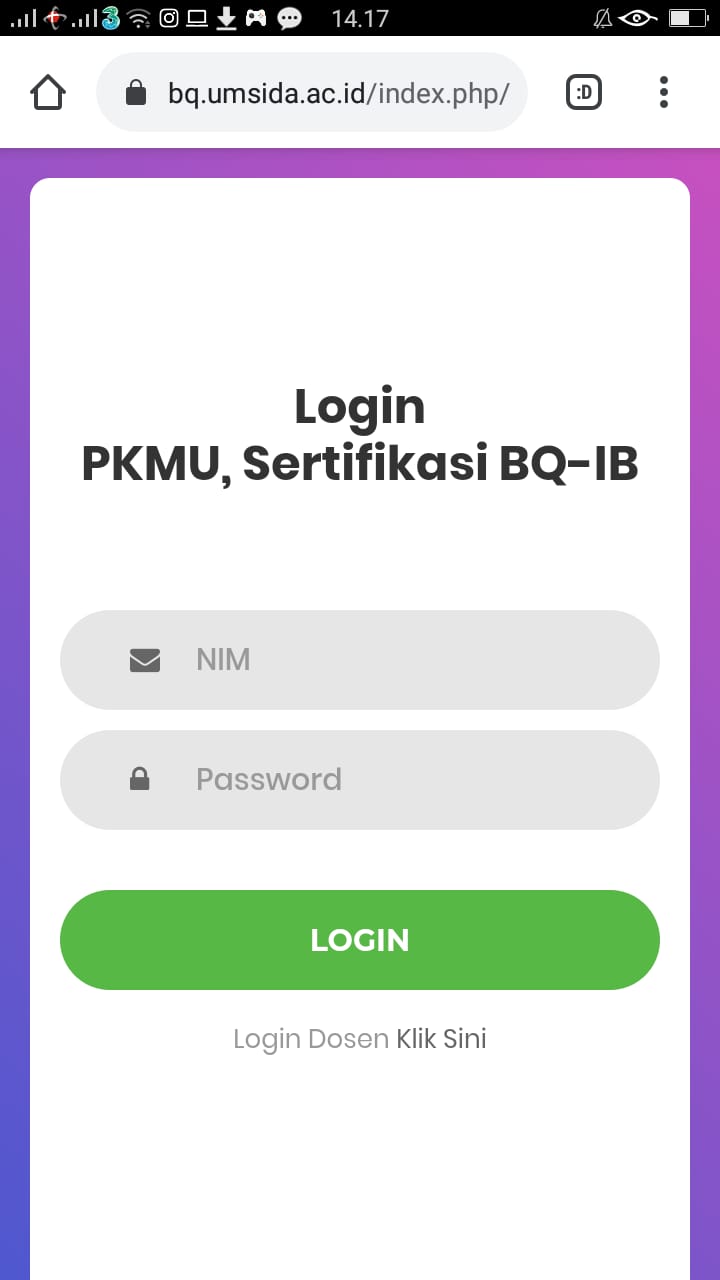  Bagi Mahasiswa yang mau mendaftar pkmu klik menu DAFTAR PKMU 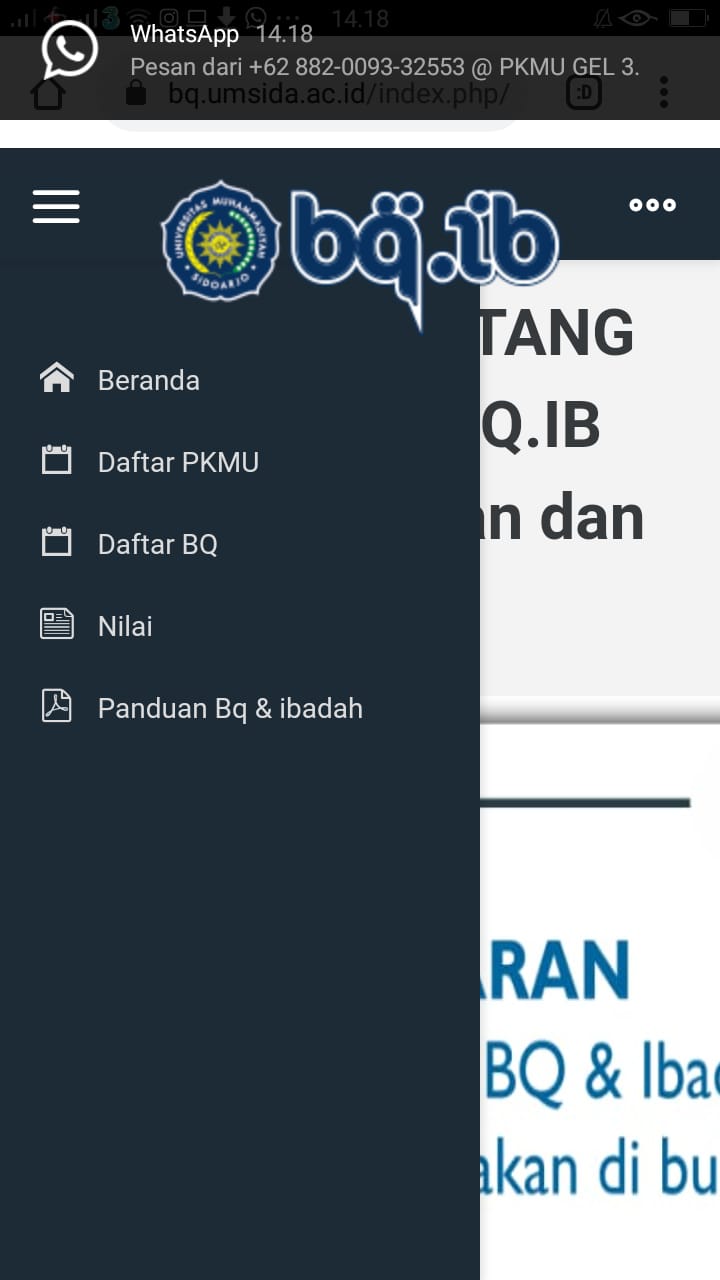 Setelah mendaftar PKMU akan muncul  tampilan sepeti di bawah ini, kemudian Mahasiswa bisa klik DAFTAR warna biru 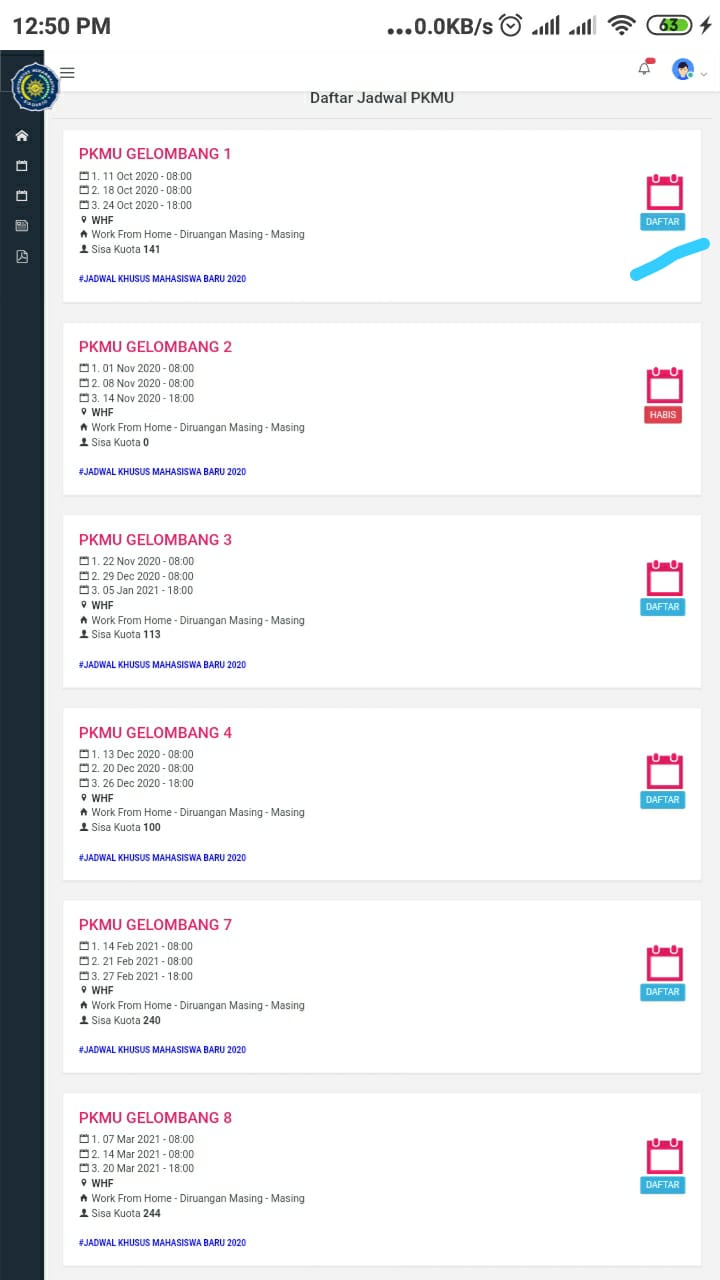 Setelah memilih gelombang maka jadwal bisa di lihat di tampilan jadwal paling bawah sendiri, Kemudian klik LINK WA GROUP, maka secara otomatis Mahasiswa akan bergabung di setiap gelombang yang dipilih .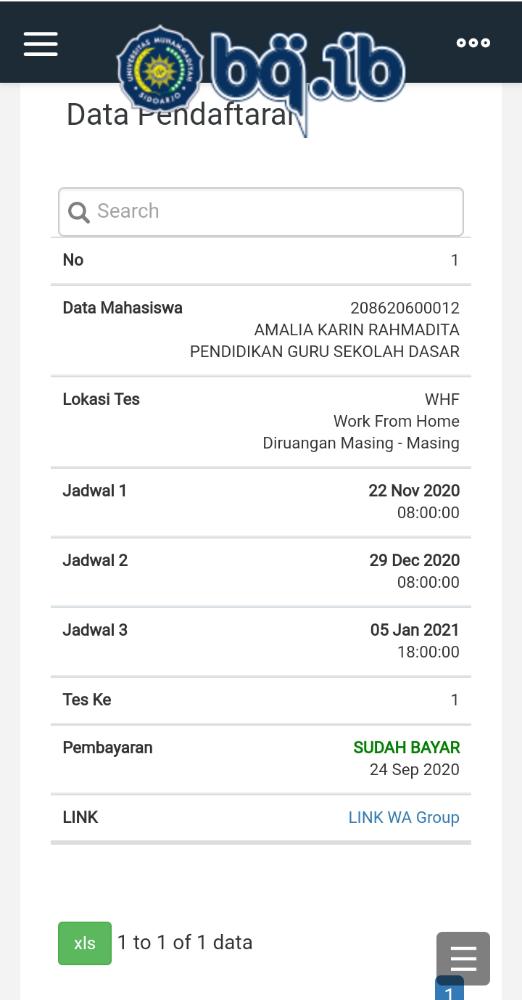 